Community Liver Alliance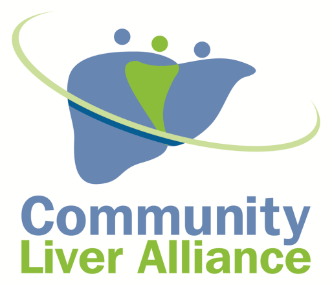 100 W. Station Square Drive, Suite 1945Pittsburgh, PA  15219412.501.3CLA www.communityliveralliance.orgDear CLA Partner;The Community Liver Alliance invites you to participate as an Exhibitor at NASH Update Program on August 21, 2019 from 5:00 p.m. – 8:30 p.m. at Connected Health in Wexford, PA.  We are requesting $2000 exhibit fee to support the program.  The fee includes an exhibit table/chairs, 4 program registration and a listing in the program.  Please use the attached form to submit your payment.The goal of this program is to address Non-Alcoholic Liver Disease and associated conditions and to educate about screening recommendations, current treatment options, drug trials, drug interactions, pediatric diseases, nutrition and physical activity. We will also have a Liver Transplantation Update.We are also planning Interactive Sessions to include a healthy cooking demonstration, physical activity demonstration and a Patient and Provider Panel Discussion. Our speakers represent the experts from UPMC, Allegheny Health Network, and other community partners to bring up to date information.  Your generous support allows the Community Liver Alliance and its community partners to expand programs and efforts to reach greater numbers of the population we serve.  If you have any additional questions, please contact Suzanna Masartis at 412-400-9343 or via email at Suzanna@communityliveralliance.orgSincerely, 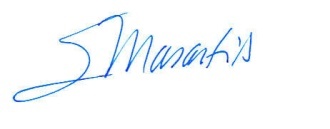 Suzanna MasartisExecutive DirectorCommunity Liver Alliance100 W. Station Square Drive, Suite 1945Pittsburgh, PA  15219412.501.3CLA www.communityliveralliance.orgExhibit Payment FormNASH UpdateAugust 21, 20195:00 p.m. – 8:30 p.m.Yes, I would like to participate as an exhibitor 	Fee:  $2000.00   Name______________________________________________________________________Company Name______________________________________________________________Address_____________________________________________________________________City_________________________ ______________State_____________ Zip____________Phone__________________________________ Email Address:________________________Please make checks payable to the Community Liver Alliance 100 W. Station Square Drive, Ste. 1945 Pittsburgh, PA  15219Credit Card PaymentI ____________________________ authorize Community Liver Alliance to charge my credit card  	                                          (full name)

account indicated below for _____________  on or after_______________________.  This payment is for                                              (amount)                                               (date)____________________________________________.               (description of goods/services)Billing Address____________________________		Phone#________________________City, State, Zip ____________________________		 Email	________________________	SIGNATURE 								DATE 				 I authorize the above named business to charge the credit card indicated in this authorization form according to the terms outlined above. This payment authorization is for the goods/services described above, for the amount indicated above only, and is valid for one time use only. I certify that I am an authorized user of this credit card and that I will not dispute the payment with my credit card company; so long as the transaction corresponds to the terms indicated in this form.5:00 p.m.Registration and Dinner5:30 p.m. You Really Are What You Eat:  A Healthy Cooking Demonstration and LectureHow to Improve Your Liver Health Through Nutrition and Weight ManagementKaren Jerome-Zapadka, MDValley Gastroenterology Associates&Chef Paul MorrisonSysco Pittsburgh6:15 p.m. Let’s Get Moving!How to Incorporate Physical Activity into Your Daily LifeAlex Arnold, Director of FitnessConnected Health6:30 p.m. Medications and Liver DiseaseBetty Rich, RPh and OwnerConnected Health6:50 p.m. Nash Evaluation and Treatment What is new in the Diagnosis and Treatment of NASH Jaideep Behari, MDUPMC Center for Liver DiseasesUpdates in NASH CirrhosisChristina Strahotin, MDAllegheny Health Network Center for Digestive Health and Nutrition7:40 p.m.Pediatric Fatty Liver Disease Robert Squires, MDChildren’s Hospital of Pittsburgh8:05 p.m.Living Liver Donor Transplantation Swaytha Ganesh, MDUPMC Thomas E. Starzl Transplantation Institute8:30 p.m. Patient and Caregiver Panel Discussion       Account Type:   Visa           MasterCard          AMEX       Discover           
Cardholder Name	_______________________________________________Account Number	_______________________________________________Expiration Date     __________________  Billing Zip Code _______________CVV2 (3 digit number on back of Visa/MC, 4 digits on front of AMEX) _______    